_____________________________    _____________________________  ______    _________________________                             Last Name                                            First Name                                 MI                          Phone______________________________________________________________________________________________Present Address (City, State, Zip Code)______________________________________________________________________________________________Mailing Address (City, State, Zip Code)E Mail Address : _____________________________________  Cell Phone : _____________________________High School: ___________________________________________                        Graduate?     Yes____     No____                       ___________________________________________                                                                City, StateCollege:        ___________________________________________                         Graduate?     Yes____     No____                      ___________________________________________                                                                City, StateList all work experience for past five years.  Begin with latest employer and continue with next previous._____________________________________    _________  _________    _________________________Name & Address Employer                                              From             To                    Reason for Leaving_____________________________________    _________  _________    _________________________Name & Address Employer                                              From             To                    Reason for Leaving_____________________________________    _________  _________    _________________________Name & Address Employer                                              From             To                    Reason for Leaving_____________________________________    _________  _________    _________________________Name & Address Employer                                              From             To                    Reason for LeavingMay we contact your employers?                                     Yes_____    No______What hours will you normally be available for Fire Department Duty?   Please circle all that apply       M - F 6am-6pm	M-F 6pm-6am	 	 Weekends		Other If you circled other please give explanation: __________________________________________________________________________________________________________________________________________________________________________________________Do you have prior Military Service?     Yes_____            No______If so:  Branch:____________________    Terms of Discharge:______________________Years of Active Duty: ________     Years Reserve Duty:______________________Desired Position:   Firefighter_______    Firefighter/EMT_______    EMT_______     Support_______Are you a certified Massachusetts EMT   Yes_____   EMT Number __________________   No______  It is required that each EMT is responsible for a minimum of (2) 6 hour shifts weekly.Are you certified:   Firefighter 1   Yes_____     No______     Firefighter 2   Yes_____     No______   Please list any other related certifications that you think would be of interest to the Fire Department:____________________________________________________________________________________________________________________________________________________________________________What prompted you to apply to the Southwick Fire Department? ____________________________________________________________________________________________________________________________________________________________________________________________________Do you have Firefighting or medical care experience? ____________________________________________________________________________________________________________________________________________________________________________________________________Are you over 18 years old?    Yes_____      No_____Do you live in Southwick?   Yes_____     No_____   If Yes, How Long? _____________Are you willing to or interested in attending an EMT course?     Yes_____      No_____Are you willing to attend a Firefighter 1 course within 12 months of your appointment?     Yes_____      No_____Do you understand that you must attend the majority of training exercises, which take place on Monday evenings? (Except excused by Officer)    Yes_____     No_____List three references (Name and Contact Number)Reference 1:__________________________________________________________________________________________________Reference 2:__________________________________________________________________________________________________Reference 3:__________________________________________________________________________________________________I hereby certify that the answers and statements given by me in this application are correct without consequential omissions of any kind.  I understand and agree that a false statement or omission constitutes sufficient cause for dismissal from employment resulting from this application.  I authorize all persons and companies named above, excepting my present employer if so notes, to furnish any information regarding me whether or not it is on the records and hereby release them from all liability for damage of providing this information.Applicant Signature:_________________________________________________  Date:_____________________Please make sure a Cori form is attached to this application and filled out in its entirety.Please attach additional material to this application that you feel will help the Fire Department in reviewing your application; including but not limited to, a cover letter and a resume.(This space is for Fire Department Office Use Only)Date Application Received from Applicant:____________________________Officer Review:_____________________________ Date__________________Referred to Recruitment Officer:      Name:__________________________  Date____________ Referred to EMS Officer:      Name:__________________________  Date____________ Scheduled for Interview:   Date:_____________________ Southwick Fire Department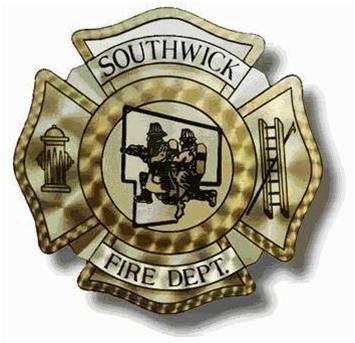 15 Depot StreetSouthwick Massachusetts, 01077Application for Membership 